Литературное чтение:Устное народное творчество(пословицы)Внимательно прочитать Ответить на вопросы к тексту:Какие пословицы подходят к теме «Дружба», «Труд», «Учёба»?Применяешь ли ты пословицы в жизни?От кого ты узнал про пословицы?Чему учат нас пословицы?Иностранные языки:Work – трудStudy - учёбаFriendship - дружбаCreation - творчествоPeople – народMaster - мастерИКТ + гаджеты:Пословицы для детейАудио пословицыФольклор для детей (видео)Мультфильм (пословицы)Методическая помощь по литературе 1-11 классы. Внеклассное мероприятие. Курбанова Я.М.Окружающий мир:Найди пословицы, в которых упоминаются животные и растения нашего краяУстное   народноетворчество  (пословицы)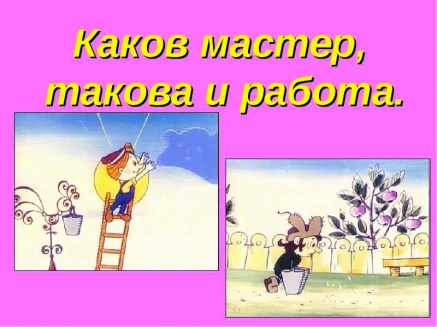 Развитие речи:Работа над связной речьюРабота над звукопроизношениемРабот над грамматическим строем речи, построением предложенийМоторика:Используя карточки, составь пословицу.Сложи пазлы к пословице.Физическая минутка.Гимнастика для глаз.Изобразительное искусство:Рисование по пословице «Азбука – к мудрости ступенька».Коллективная аппликация «Один за всех и все за одного»Математическое представление:Посчитать количество гласных звуков в пословице.Посчитать количество согласных звуков в пословице.Каких звуков больше и на сколько?Посчитать профессии, о которых говорится в пословицах.